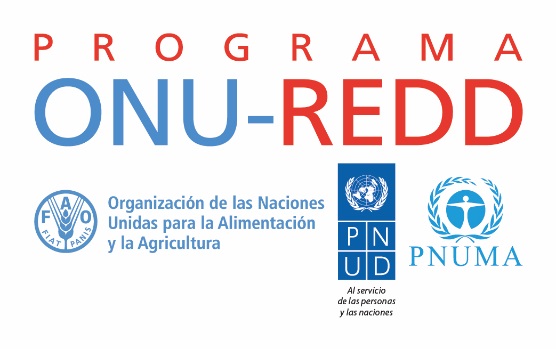 IntroducciónDurante los últimos cinco años se han generado experiencias supremamente valiosas en los países en desarrollo en torno a la reducción de emisiones generadas por la deforestación y degradación de bosques (REDD+). El Programa ONU-REDD está bien posicionado para facilitar un enfoque sólido y sistemático para identificar, capturar, compartir y aplicar lecciones aprendidas. Las lecciones aprendidas pueden equipar a un grupo diverso de actores involucrados con conocimiento basado en experiencias, apoyar al desarrollo de temas importantes de REDD+ y como resultado ofrecer recomendaciones prácticas para la acción ayudando a los países a ser más efectivos y eficientes en las fases de preparación e implementación de REDD+. El presente documento presenta un formato estándar y recomendaciones para la recopilación de las lecciones aprendidas de los países socios sobre áreas claves técnicas relacionadas con el cumplimiento de los requisitos de la CMNUCC para REDD+. Estas guías buscan facilitar y aumentar la recopilación y el intercambio de lecciones aprendidas por el staff de Comunicaciones ONU-REDD/GdC, Asesores técnicos Regionales (ATR), equipos de país y socios nacionales. Definición de lecciones aprendidas ONU-REDDLas lecciones aprendidas transmiten conocimiento o un entendimiento conseguido a través de la  experiencia. Las lecciones se originan de las prácticas exitosas o no exitosas y frecuentemente “resaltan las fortalezas o debilidades  (del programa) frente a la preparación, diseño e implementación que afectan el desempeño, resultado e impacto.”Las lecciones aprendidas deben ser significativas en el sentido que han tenido una influencia efectiva en los procesos de desempeño o resultados, ellas deben ser válidas en cuanto a que los hechos y los aspectos técnicos sean correctos; deben ser aplicables en cuanto a que identifican una actividad específica que refuerza los resultados positivos o reduce los prospectos negativos; y deben ser lo suficientemente generales para que los otros países pueden beneficiarse de la adopción o análisis en los procesos prácticos de REDD+.Alcance de las lecciones aprendidasEl marco de trabajo de Varsovia de REDD+ y las decisiones asociadas de la CMNUCC permanecen como la columna vertebral para la documentación de cómo los países avanzan frente a sus procesos de preparación de REDD+. Por lo tanto se espera que las lecciones aprendidas de ONU-REDD se alineen con los siguientes temas: 1. Estrategias Nacionales REDD+ o Plan de Acción2. Salvaguardas y Sistemas de Información de Salvaguardas3. Niveles de Referencia de Emisiones Forestales 4. Sistema Nacional de Monitoreo de bosquesDentro de este marco de trabajo hay disponibilidad de múltiples formatos y puntos de entrada para la identificación de lecciones aprendidas relevantes para el Programa ONU-REDD y sus socios. Las lecciones pueden estar enfocadas en la ejecución del programa, las áreas de trabajo de ONU-REDD o en el ámbito nacional pueden ser documentadas y obtenidas en los siguientes ámbitos:Programas Conjuntos (PN o AE)Desarrollo de un documento conjuntoBúsqueda, formulación y finalización del documento del programaMovilización de recursos y asociacionesRelevancia del ProgramaImplementación de un programa conjuntoGestión del programaProceso administrativo y operacionesGestión de fondos y adquisicionesInvolucramiento de actores en el programaAsociaciones Abogacía y comunicacionesDesarrollo de conocimiento y capacidadesMonitoreo y reporte del ProgramaEficiencia general del programaCierre de un programa conjuntoResultados del ProgramaSostenibilidad del ProgramaAmpliación de proyectos pilotos REDD+Áreas TécnicasÁreas de trabajo ONU-REDDDesarollo de estrategias NacionalesSalvaguardas incluyendo SISOperacionalización de SalvaguardasBeneficios sociales y ambientalesAnclaje institucional de procesos REDD+Niveles de Referencia de Emisiones Forestales y entrega a la CMNUCCSistemas Nacionales de Monitoreo de BosquesPolíticas y MedidasArreglos institucionales para pagos por resultados Efectividad técnica del ProgramaTemas transversalesInvolucramiento de Actores – Sociedad Civil, Pueblos indígenas y el Sector PrivadoGobernanza Tenencia y REDD+Género y REDD+Efectividad transversal del ProgramaAspectos nacionales REDD+Estrategia Nacional REDD+Aspectos políticos y económicosAspectos legales y técnicosArreglos institucionales y de gobernanzaGestión de Fondos REDD+Coordinación de fondos de donantesFinanciamiento AdquisicionesInvolucramiento de actoresEconomías verdes e involucramiento del sector privadoREDD+ basado en comunidadesInvolucramiento de pueblos indígenas y sociedad civil en REDD+Transversalización de género en REDD+Implementación de las decisiones REDD+Beneficios Múltiples de REDD+Mecanismos de quejas (atención y consulta) nacionalesEn la medida posible las lecciones aprendidas de ONU-REDD apuntan a los estándares más altos y a una credibilidad robusta apoyada en evidencia de implementación y valor agregado. En algunos casos se hace notar el hecho de que las lecciones aprendidas no necesariamente implican que han sido aprendidas o que el aprendizaje ha sido institucionalizado. Algunos han adoptado la frase “lecciones a ser aprendidas”, en vez de “lesiones aprendidas” para enfatizar que la evaluación de una experiencia es el comienzo y no el final de un proceso. Sin embargo la serie de lecciones que ONU-REDD  busca documentar incluye los aprendizajes en varias áreas incluyendo los desafíos enfrentados y cómo fueron solventados y los beneficios efectivamente observados. Audiencia metaUna lección es algo que puede ser enseñado y será más útil cuando beneficia a un usuario o grupo de usuarios particular. Existen varios grupos de usuarios que planean contribuir y beneficiarse de las lecciones aprendidas de ONU-REDD, como personas con experiencia y conocimiento práctico y como personas y organizaciones que pueden aplicar acciones recomendadas en sus trabajos. Dependiendo del tema y las lecciones específicas, el grupo de usuarios debe ser identificado y comunicado el mensaje de una forma ajustada para esa audiencia, para acomodar su conocimiento técnico, base de experiencia y preferencia de aprendizaje. Un arquetipo de las posibles áreas de interés en las diferentes audiencias es ofrecido en la Tabla 1.Tabla 1: Ejemplos de enfoque de lecciones aprendidas y audiencias metaMetodología y procesoEl proceso macro para gestionar lecciones aprendidas incluye cinco pasos detallados en la Figura 1:Figura 1: Proceso de desarrollo de lecciones aprendidasEl ciclo de cinco pasos comprende las siguientes actividades:Identificación de lecciones: temas importantes, hitos y oportunidades para identificar aprendizaje de la experienciaCaptura de lecciones: documentación de lecciones aprendidas de la experiencia: por escrito, fotos, videos, audio: categorizado con palabras claves.Síntesis de lecciones: identificación de lecciones de alto valor, revisado por expertos en la materia y sintetizado para acciónPromoción y acción: identificación de los usuarios más relevantes de las lecciones, promoción y acciones recomendadasRevisión de la lección aprendida: revisión de las lecciones aprendidas de conocimiento por parte de expertos en la materia, retroalimentación de los usuarios sobre la aplicación de las acciones recomendadas indicadas en los resúmenes de las lecciones aprendidas. Identificación de nuevas lecciones (punto 1).La recolección de información para la identificación y documentación de lecciones aprendidas se debe basar en fuentes primarias y secundarias. Fuentes primarias incluyen entrevistas con personas claves involucradas con el  Programa Nacional con diferentes sectores (equipo de país del programa, gobierno, sector privado, sociedad civil, PIs y agencias). Aproximadamente 10 personas deben ser entrevistadas utilizando un cuestionario con preguntas comunes para guiar el proceso – cf. Caja 1- como también preguntas abiertas relacionadas a actividades del programa o procesos de trabajo. Las fuentes secundarias deben involucrar productos de proyecto, reporte de proceso, revisión de medio-término y evaluaciones, lineamientos del programa, previas lecciones aprendidas de ONU-REDD y fuentes externas (por ejemplo CMNUCC, áreas técnicas, etc.)Posteriormente, se debe triangular la información para asegurar la validez y robustez de los hallazgos. La revisión de calidad debe involucrar a los Asesores Técnicos Regionales quienes deben dar retroalimentación y revisar las lecciones aprendidas y asistir en la sistematización de lecciones aprendidas para resúmenes con acciones recomendadas. Formulación y formatoEl Programa ONU-REDD ha desarrollado una gama de productos estándares de conocimiento, productos y plantillas que integran en algunas ocasiones lecciones aprendidas como una sección aparte o combinada en el cuerpo de la publicación. Aunque estas guías pueden ciertamente ayudar en la identificación y formulación de lecciones aprendidas que serán integradas en otras publicaciones ONU-REDD, el objetivo del presente documento es describir el desarrollo de productos completos de lecciones aprendidas. Tales productos se dividen en dos tipos: Lecciones aprendidas estándares ONU-REDD formuladas en un par de páginas en la forma de una Nota de Lecciones Aprendidas o en la forma más extensa como un Folleto de Lecciones Aprendidas.  Notas de Lecciones AprendidasLas  “Notas de Lecciones Aprendidas ONU-REDD” son documentos de 2 páginas que compilan lecciones aprendidas identificadas a nivel nacional que pueden ser diseminadas globalmente. El formato corto de la publicación ayuda a recopilar información en un par de días o remotamente. Estos productos son especialmente apropiados para recopilar y diseminar lecciones aprendidas de Planes Nacionales en marcha. Por ejemplo la producción puede ser sincronizada con la preparación del reporte anual. El documento de 2 páginas a color muestra fotos y gráficos que son complementarios y nacionalmente apropiados e incluidos en el texto. Se adjunta una plantilla en el Anexo 1.Folleto de Lecciones AprendidasLos “Folletos de Lecciones Aprendidas ONU-REDD” son concisos pero al mismo tiempo son publicaciones nacionales y regionales sustantivas de 4 a 12 páginas (el largo del documento depende del contenido disponible), las cuales presentan las lecciones aprendidas más importantes a nivel nacional o regional por el país socio del Programa ONU-REDD. La intención de estos folletos es presentar ejemplos tangibles de los enfoques y metodologías utilizados y las lecciones que se han originado de estas experiencias. El objetivo de estos folletos es de facilitar el intercambio de conocimiento no solo entre los países socios del Programa ONU-REDD sino también con una audiencia más general que tienen menor conocimiento sobre REDD+. Cuando se enfocan en lecciones aprendidas nacionales estos folletos son especialmente apropiados para Programas Nacionales que están por cerrar. Una plantilla del Folleto de Lecciones Aprendidas se presenta en el Anexo 2.Estilo de EscrituraLas lecciones aprendidas deben ser enfocadas y al punto. Donde sea posible, las lecciones aprendidas deben ser fraseadas como recomendaciones específicas y ejecutables; o deben ser acompañadas por recomendaciones concretas explicando qué debe hacerse por quién y cuándo. Esta publicación debe presentar información clara, concisa, fácil de leer y digerir. El estilo de escritura debe ser relativamente académico pero libre jerga técnica compleja. En vez enunciados abstractos, resulta útil ilustrar con ejemplos. Mientras que los desafíos serán resaltados, el enfoque de la publicación será en los ejemplos positivos y constructivos de lo que ha funcionado en los países durante la implementación de la preparación de REDD+. Es posible desarrollar conclusiones siempre y cuando no sean políticamente muy sensitivas. Las lecciones aprendidas de ONU-REDD estarán disponibles en inglés, francés y español. En la medida posible las lecciones aprendidas se traducirán al lenguaje nacional o local. Diseminación y usoDifusión de conocimiento e institucionalización de las lecciones aprendidas son los componentes más importantes del ciclo.  Sin embargo este paso es frecuentemente ignorado. Se debe hacer una revisión comprensiva de las lecciones aprendidas en los pasos iniciales y claves del Programa ONU-REDD. El Programa ONU-REDD ofrece una amplia gama de canales y medios para diseminar lecciones aprendidas en versiones completas y abreviadas:Boletín ONU-REDDSitio web ONU-REDDEspacio Colaborativo de trabajoReporte AnualCanales de redes socialesTalleresAcademia REDD+WebinarsPara facilitar la extracción, la categorización “lecciones aprendidas” debe ser creada en el espacio de colaboración de trabajo ONU-REDD. En la medida posible, los equipos de trabajo deben apoyar a los socios de país en diseminar las Notas de Lecciones Aprendidas a nivel nacional. Asesores Técnicos Regionales y especialistas regionales de Gestión del Conocimiento deben conjuntamente reflexionar sobre los mejores países donde apuntar una campaña de diseminación para las notas y folletos de lecciones aprendidas. El staff de la sede del Programa ONU-REDD debe revisar cómo/y si las lecciones aprendidas deben tener alguna influencia en programar políticas y lineamientos.Anexo 1: Plantilla para la nota de lecciones aprendidasDescripción: 	La “Nota de Lecciones Aprendidas ONU-REDD” es un documento de dos páginas que muestra las mejores lecciones aprendidas por país con la flexibilidad de enseñar más o menos lecciones dependiendo el contexto nacional. En vez de agrupar lecciones aprendidas por tema o área de trabajo, se sugiere que estas notas sean estructuradas para simplemente identificar y obtener una lista de las “mejores 5” lecciones aprendidas. Adicional a una sección de introducción y conclusión al principio y final de la nota, se sugiere estructurar información sobre cada lección aprendida de la siguiente forma:Contexto: ¿de qué se trata el tema de la lección? ¿Cómo se ha abordado/entregado el tema en el campo?Desafíos y mejores prácticas: ¿Cuáles son los desafíos y mejores prácticas que han surgido sobre este tema?Mirando hacia Adelante: ¿cuál es forma de avanzar y cómo planea el programa ONU-REDD continuar este apoyo?Propósito:La intención de la nota es de presentar ejemplos tangibles de los enfoques y metodologías que han sido utilizados y las lecciones aprendidas que han surgido de estas experiencias. El objetivo de estas notas es de facilitar el intercambio de conocimiento no solo entre los países socios del Programa ONU-REDD sino también a una audiencia más general con “cierto conocimiento” de REDD+. Estas notas son especialmente relevantes para Programas Nacionales o Apoyos Específicos aún en implementación.Audiencia Meta:Se espera que las Notas de Lecciones Aprendidas sean un producto de conocimiento que beneficies audiencias específicas como:Coordinadores del Programa Nacional REDD+Staff del gobierno nacional para REDD+Asesores técnicos regionales y staff del programaStaff de la sede de ONU-REDDRepresentates de organizaciones civiles nacionalesSecretariado de CMNUCCDonantes para REDD+Organizaciones de comunidades REDD+ (otras organizaciones más allá de ONU-REDD trabajando en REDD+)EstudiantesComunidades localesAutores de las Notas de Lecciones Aprendidas:	Las notas de las lecciones aprendidas son escritas por los equipos de país o producidas por los expertos técnicos de FAO/PNUD/PNUMA, asesores, especialistas y staff del programa basados en el apoyo y análisis de la implementación y monitoreo del Programa ONU-REDD.Proceso de revisión de CalidadLas notas de Lecciones Aprendidas  de alcance global deben seguir los siguientes pasos de revisión de calidad como indicado en el UN-REDD Programme Workflow Process for the Production of Information Materials. Esto incluye pasos como llenar la Concept Brief template for Information Materials. Es importante notar que este proceso no aplica para publicaciones nacionales donde para respetar la apropiación del proceso REDD+, la aprobación final en la mayoría de la veces viene del Ministerio de Ambiente o contrapartes del gobierno involucrados a nivel nacional.  Estas notas deben contar con la aprobación de contrapartes del programa y Asesores Técnicos Regionales de las agencias antes de su diseminación.Recursos y ReferenciasPlantilla para Lecciones Aprendidas ONU-REDDPor desarrollarseProceso de flujo de trabajo para materiales de ONU-REDD para productos globales:http://www.unredd.net/index.php?option=com_docman&view=document&alias=14360-information-materials-workflow-process&category_slug=communications&Itemid=134Formato/contenido minimo estándard:Anexo 2: Plantilla para el Folleto de Lecciones AprendidasDescripción:Los “Folletos de Lecciones Aprendidas ONU-REDD” son concisos pero al mismo tiempo son publicaciones nacionales y regionales sustantivas de 4 a 12 páginas (el largo del documento depende del contenido disponible) que presentan las lecciones aprendidas más importantes a nivel nacional o regional por el país socio del Programa ONU-REDD. El folleto a todo color muestra fotos y gráficos que son complementarios y nacionalmente apropiados y que son parte del contenido. La portada (en un papel más pesado de ser posible) tendrá un tratamiento más simple y estilizado con el título del documento incluyendo un mapa de la región o una imagen central apropiada para la región centrada en bosques tropicales. Las páginas internas serán diseñadas copiando el estilo y colores establecidos en la portada. El folleto será impreso de preferencia en papel reciclado. La portada interna tendrá el texto estándar del Programa ONU-REDD, la portada interna trasera incluirá reconocimiento a quienes contribuyeron, créditos por las fotos y el logo de reciclaje. La parte trasera detallará información de contacto del Secretariado y las oficinas regionales del Programa ONU-REDD.Propósito:La intención de estos folletos es presentar ejemplos tangibles de los enfoques y metodologías utilizados y las lecciones que se han originado de estas experiencias. El objetivo de estos folletos es facilitar el intercambio de conocimiento no solo entre los países socios del Programa ONU-REDD sino también con una audiencia más general con “cierto conocimiento” sobre REDD+. Cuando se enfocan en lecciones aprendidas nacionales, estos folletos son especialmente apropiados para Programas Nacionales que están por cerrar y/o resaltar lecciones aprendidas específicas los procesos REDD+ de preparación e implementación en curso durante el desarrollo del PN. Audiencia Meta:El folleto de lecciones aprendidas es un documento de conocimiento que puede ser desarrollado para las necesidades de una audiencia meta como:Coordinador del Programa Nacional REDD+Staff del gobierno nacional para REDD+Asesores técnicos regionales y staff del programaStaff de la sede de ONU-REDDRepresentates de organizaciones civiles nacionalesSecretariado de la CMNUCCDonantes de REDD+Organizaciones de comunidades REDD+ Otras organizaciones más allá de ONU-REDD trabajando en REDD+)EstudiantesComunidades localesAutores de los Folletos de Lecciones Aprendidas	Los folletos de las lecciones aprendidas son escritos por especialistas regionales de gestión del conociiento en colaboración con equipos de país, socios nacionales y asesores técnicos regionales. Alternativamente, los especialistas regionales de gestión del conocimiento pueden guiar a los equipos locales y consultores a cargo de producir localmente este tipo de publicaciones.  Revisión de Proceso de CalidadLas notas de Lecciones Aprendidas  de alcance global deben seguir los siguientes pasos de revisión de calidad como indicado en el UN-REDD Programme Workflow Process for the Production of Information Materials. Esto incluye pasos como llenar la Concept Brief template for Information Materials. Es importante notar que este proceso no aplica para publicaciones nacionales donde para respetar la apropiación del proceso REDD+, la aprobación final en la mayoría de la veces viene del Ministerio de Ambiente o contrapartes del gobierno involucrados a nivel nacional.  Estas notas deben contar con la aprobación de contrapartes del programa y Asesores Técnicos Regionales de las agencias antes de su diseminación.Recursos y Referencia:Plantilla para Lecciones Aprendidas ONU-REDDPor desarrollarseProceso de flujo de trabajo para materiales de ONU-REDD para productos globales:http://www.unredd.net/index.php?option=com_docman&view=document&alias=14360-information-materials-workflow-process&category_slug=communications&Itemid=134Formato/contenido minimo estandard:NOTA GUÍA Cómo desarrollar reportes de lecciones aprendidas
Junio 2016
Programa ONU-REDDAudienciaEjemplos de necesidades de ConocimientoCoordinador del Programa Nacional ONU-REDDLecciones en la implementación del programa, gestión de los fondos REDD+, administración y operaciones, involucramiento de actores, aumento de escala de los proyectos piloto REDD+, monitoreo y reporte, comunicaciones, visibilidad y alcance, gestión de conocimiento, cierre del programa.Staff nacional gubernamental para REDD+Lecciones sobre gestiones institucionales, gobernanza del programa, resultados y sostenibilidad, gobernanza nacional REDD+, involucramiento de actores, REDD+ basado en comunidades, visibilidad y alcance, monitoreo, reporte y evaluaciónAsesor técnico regional y staff del programaLecciones sobre la efectividad del programa y los resultados, áreas de trabajo científicas y técnicas, colaboración transversal, motores de cambio, aumento de escalas.Staff de la sede de ONU-REDDLecciones sobre la relevancia del programa, eficiencia, efectividad, resultados y sostenibilidad, preparación REDD+, capacidad de escalar actividades, monitoreo y reporte y evaluación. Representante de organización de la sociedad civil nacionalRelevancia del Programa, resultados, sostenibilidad, involucramiento de actores, REDD+ basado en comunidad, inclusión de mujeres en REDD+Secretariado del CMNUCCResultados del programa y sostenibilidad, implementación de las decisiones de la CMNUCC, lecciones científicas o técnicas.Donantes de REDD+Lecciones sobre la relevancia del programa, eficiencia, efectividad, resultados, sostenibilidad, asociaciones, implementación de las decisiones de la CMNUCC.Comunidad REDD+ (otras organizaciones más allá de ONU-REDD trabajando en REDD+)Desarrollo de un documento de programa conjunto y estrategia nacional REDD+, involucramiento de actoresComunidades localesInvolucramiento de actores, REDD+ basado en comunidadesNota de Lecciones AprendidasMáximo: 2 paginasNota de Lecciones AprendidasMáximo: 2 paginasTítuloAutores1. IntroducciónUna apertura general indicando el contexto, propósito del documento y puntos cubiertos.Un párrafo sobre el Programa ONU-REDDContexto históricoAcerca de REDD, REDD+ y el WFRUn párrafo sobre la nota de lecciones aprendidasIndicar el tema principal presentadoDescribir brevemente la metodología para la recopilación de datosDetallar lo que el lector puede esperar a encontrar2. ProblemaUna sección sobre el contexto y la razón por la intervención del proyecto. Esto puede incluir:El contexto relacionado a la intervención del proyecto (tiempos, locación, actores)Temas/desafíos principal y áreas técnicas involucradasLecciones aprendidas de previas experiencias, complicaciones locales, motores de cambio.3. Intervención del programaEsta sección debe describir lo que supuestamente debió haber ocurrido, que fue lo que sucedió en realidad y cuáles son las diferencias: objetivo inicial de la política/estrategia, proyecto, actividades, eventos o trabajos versus los resultados actuales. Trate de ser lo más específico posible a partir de esta sección – dar ejemplos de las experiencias propias de su equipo. Indicar cuales fueron las consecuencias o resultados, directas e indirectas, deseadas o no deseadas. Esta sección puede incluir:Objetivos y soluciones en la implementaciónMetodologíasActividades realizadas y productosConsecuencias o resultados – directas e indirectas, deseas y no deseadas y evidencia de apoyo.4. Lecciones AprendidasLas cinco lecciones aprendidas priorizadas:Contexto: ¿de qué se trata el tema de la lección? ¿Cómo se ha abordado/entregado el tema en el campo?Desafíos y mejores prácticas: ¿Cuáles son los desafíos y mejores prácticas que han surgido sobre este tema?Mirando hacia adelante: ¿cuál es forma de avanzar y cómo planea el programa ONU-REDD continuar este apoyo?Cuadros que puedan:Dar datos científicos/técnicos complementarios para este secciónCitas/referencias de los socios del programaFotos que muestran actores o área de intervención del proyecto5. ConclusionesEsta sección debe detallar cómo las lecciones aprendidas pueden ser mejor incorporadas en prácticas futuras. Sugiere proyectos paralelos, actividades o procesos en las cuales las lecciones aprendidas pudieran ser aplicadas. ReferenciasLista de referencias en un formato basado en la guía de estilo de ONU-REDD.Pie de páginaNotas complementarias (opcional)ReconomientoListado de personas consultadas (opcional)Mas informaciónLista de recursos y lectura adicional con enlaces a recursos en línea ONU-REDD y otros recursos (opcional)Acerca de ONU-REDDCuadro listando los servicios de ONU-REDD y puntos de contacto (opcional)Folleto de Lecciones AprendidasFolleto de Lecciones AprendidasMáximo 12 páginasFolleto de Lecciones AprendidasMáximo 12 páginasTítuloAutores1. IntroducciónUna apertura general indicando el contexto, propósito del documento y puntos cubiertos.Un párrafo sobre el Programa ONU-REDDContext históricoAcerca de REDD, REDD+ y el WFRUn párrafo sobre la publicación de lecciones aprendidasIndicar el tema principal presentadoDescribir brevemente la metodología para la recopilación de datosDetallar lo que el lector puede esperar a encontrar2. ProblemaUna sección sobre el contexto y la razón por la intervención del proyecto. Esto puede incluir:El contexto relacionado a la intervención del proyecto (tiempos, locación, actores)Temas/desafíos principales y áreas técnicas involucradasLecciones aprendidas de previas experiencias, complicaciones locales, motores de cambio.3. Intervención del ProgramaEsta sección debe describir lo que supuestamente debió haber ocurrido, que fue lo que sucedió en realidad y cuáles son las diferencias: objetivo inicial de la política/estrategia, proyecto, actividades, eventos o trabajos versus los resultados actuales. Trate de ser lo más específico posible a partir de esta sección – dar ejemplos de las experiencias propias de su equipo. Indicar cuales fueron las consecuencias o resultados, directas e indirectas, deseadas o no deseadas. Esta sección puede incluir:Objetivos y soluciones en la implementaciónMetodologíasActividades realizadas y productosConsecuencias o resultados – directas e indirectas, deseadas y no deseadas y evidencia de apoyo.4. Lecciones AprendidasLa sección final se concentra en lecciones específicas. Esta sección debe ser basada en el análisis de las experiencias y el contexto de arriba.  Debe contestar las siguientes preguntas: “¿si lo pudiera hacer todo otra vez, qué haría diferente?” o “¿qué vale la pena repetir en otro lugar?Las Lecciones aprendidas deben se concretas y al punto. Donde sea posible las lecciones aprendidas deben ser fraseadas como recomendaciones específicas y ejecutables; o deben ser acompañadas para recomendaciones concretas explicando qué se debe hacer, por quién y cuándo.Esta sección puede ser estructurada por temas, cada un título claro y descriptivo para que el lector pueda fácilmente capturar los temas principales. 5. ConclusionesEsta sección debe detallar como las lecciones aprendidas pueden ser mejor incorporadas en prácticas futuras. Sugiere proyectos paralelos, actividades o procesos en las cuales las lecciones aprendidas pudieran ser aplicadas.ReferenciasLista de referencias en un formato basado en la guía de estilo de ONU-REDDPie de páginaNotas complementarias (opcional)ReconocimientoListado de personas consultadas (opcional)Más informaciónLista de recursos y lectura adicional con enlaces a recursos en línea ONU-REDD y otros recursos (opcional)Acerca de ONU-REDDCuadro listando los servicios de ONU-REDD y puntos de contacto (opcional)